Приглашаем  19 декабря 2018 года в 10 часов на семинар и мастер-класс по теме: PRX-T33-дермальный стимулятор. Процедура химической биоревитализации и биореструктаризации.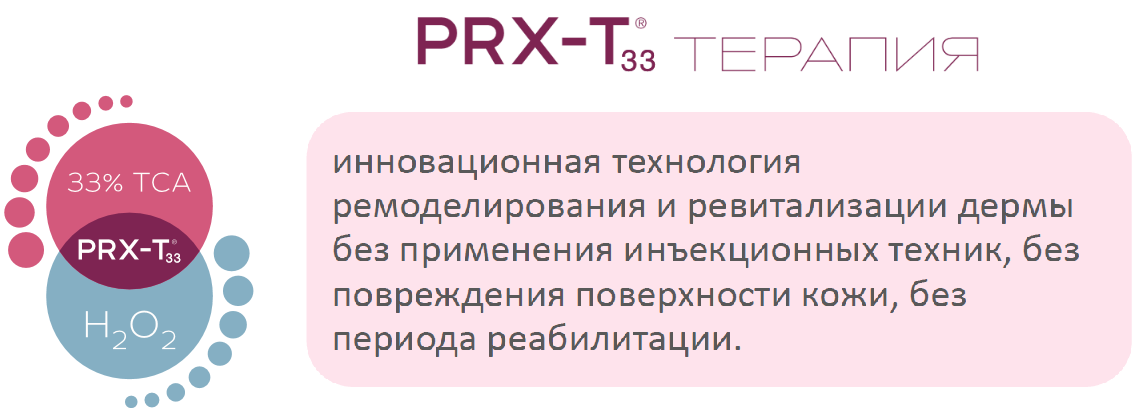 Тренер: Ткаченко Ирина Константиновна- врач-косметолог.Теоретическая частьИммунологические аспекты воздействия ТСА на кожу, клинические исследования.Особенности перекиси водорода низкой концентрации в процессах регенерации кожи.Технологии фракционного воздействия со сложными пациентами: фото и хроностарение, работа с атрофическими рубцами (постакне, стрии).Ответы на вопросы.Кофе-брейкПрактическая часть: демонстрация процедур с использованием препарата PRX-T33. Условия: 500 рублей или закупка 1 флакона препарата ( стоимость 3500р).С собой иметь медицинский халат и сменную обувь. 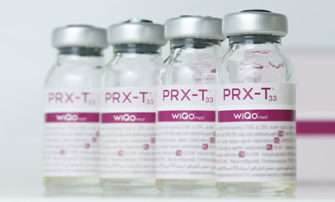 Место проведения:  г. Тюмень, ул. Водопроводная  6/8, офис Косметик ПРО. Справки и запись по телефону (3452) 63-17-50, 63-18-23, 8-932-326-53-36 (Вайбер).    